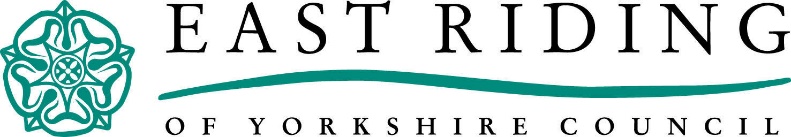 APPLICATION FOR TEACHING EMPLOYMENTPlease enter all qualifications shown on the employee specification as essential for this post and any others you feel are relevant to the post.State any activities, not already mentioned, educational, sporting or extra-curricular, in which you have taken particular interest.  Ability to play any musical instrument should be noted:This page is left intentionally blank to ensure easy separation of workforce information.Post DetailsPost DetailsPost DetailsPost title:Post title:Advert number:(must be completed to ensure your application can be matched to the correct vacancy)Advert number:(must be completed to ensure your application can be matched to the correct vacancy)Personal DetailsPersonal DetailsPersonal DetailsTitle:Forename:Surname:Date of birth:National Insurance Number:Contact DetailsContact DetailsContact DetailsEmail Address:Contact Telephone NumberAddress DetailsAddress DetailsAddress DetailsAddress including postcode:PreferencesPreferencesPreferencesIf there are alternative locations, hours, days or grade options for this post, please indicate below the options you wish to be considered for:If there are alternative locations, hours, days or grade options for this post, please indicate below the options you wish to be considered for:If there are alternative locations, hours, days or grade options for this post, please indicate below the options you wish to be considered for:Additional Personal DetailsAdditional Personal DetailsAdditional Personal DetailsAre you a current employee of East Riding of Yorkshire Council?Yes / NoAre you applying for this post as a redeployee?Yes / NoPeriod of notice required in current post:Do you have a family or close relationship to a Senior Officer of this Authority?Yes / NoIf yes, please give name(s) and relationship:Do you have Qualified Teacher Status (QTS)?Yes / NoDfE Teacher Number:Age Group(s) for which you are trainedWhat is your principal teaching subject?For what other subject(s) are you appropriately trained or qualified?QualificationsPlace of LearningSubject Qualification LevelGradeDate obtainedLearning/TrainingLearning event/ Training courseStart DateEnd DateResult/scoreOther Skills/ActivitiesRECORD OF ALL TEACHING EXPERIENCE (most recent first)RECORD OF ALL TEACHING EXPERIENCE (most recent first)RECORD OF ALL TEACHING EXPERIENCE (most recent first)RECORD OF ALL TEACHING EXPERIENCE (most recent first)RECORD OF ALL TEACHING EXPERIENCE (most recent first)RECORD OF ALL TEACHING EXPERIENCE (most recent first)RECORD OF ALL TEACHING EXPERIENCE (most recent first)RECORD OF ALL TEACHING EXPERIENCE (most recent first)Students seeking first appointment should enter details of teaching practice. Students seeking first appointment should enter details of teaching practice. Students seeking first appointment should enter details of teaching practice. Students seeking first appointment should enter details of teaching practice. Students seeking first appointment should enter details of teaching practice. Students seeking first appointment should enter details of teaching practice. Students seeking first appointment should enter details of teaching practice. Students seeking first appointment should enter details of teaching practice. Post Title, full or part-time, School Name and LEASalary point/ scale and allowances, TLR paymentsSchool type, 
Age range,
No. on rollAges
TaughtKey duties/ responsibilitiesFrom/ToReason for leavingRECORD OF ALL PREVIOUS EMPLOYMENT OTHER THAN TEACHINGRECORD OF ALL PREVIOUS EMPLOYMENT OTHER THAN TEACHINGRECORD OF ALL PREVIOUS EMPLOYMENT OTHER THAN TEACHINGRECORD OF ALL PREVIOUS EMPLOYMENT OTHER THAN TEACHINGRECORD OF ALL PREVIOUS EMPLOYMENT OTHER THAN TEACHINGRECORD OF ALL PREVIOUS EMPLOYMENT OTHER THAN TEACHINGWith your teaching experience above, this must be a FULL RECORD OF EMPLOYMENT FROM LEAVING SCHOOL.  Please leave no unexplained gaps – include periods of unemployment, study, voluntary work, bringing up a family, part time work or multiple employments.  It is especially important that reasons for leaving are given fully.With your teaching experience above, this must be a FULL RECORD OF EMPLOYMENT FROM LEAVING SCHOOL.  Please leave no unexplained gaps – include periods of unemployment, study, voluntary work, bringing up a family, part time work or multiple employments.  It is especially important that reasons for leaving are given fully.With your teaching experience above, this must be a FULL RECORD OF EMPLOYMENT FROM LEAVING SCHOOL.  Please leave no unexplained gaps – include periods of unemployment, study, voluntary work, bringing up a family, part time work or multiple employments.  It is especially important that reasons for leaving are given fully.With your teaching experience above, this must be a FULL RECORD OF EMPLOYMENT FROM LEAVING SCHOOL.  Please leave no unexplained gaps – include periods of unemployment, study, voluntary work, bringing up a family, part time work or multiple employments.  It is especially important that reasons for leaving are given fully.With your teaching experience above, this must be a FULL RECORD OF EMPLOYMENT FROM LEAVING SCHOOL.  Please leave no unexplained gaps – include periods of unemployment, study, voluntary work, bringing up a family, part time work or multiple employments.  It is especially important that reasons for leaving are given fully.With your teaching experience above, this must be a FULL RECORD OF EMPLOYMENT FROM LEAVING SCHOOL.  Please leave no unexplained gaps – include periods of unemployment, study, voluntary work, bringing up a family, part time work or multiple employments.  It is especially important that reasons for leaving are given fully.Job TitleKey DutiesName and Address of EmployerSalary From/ToReason for leavingSkills, Knowledge and ExperiencePlease refer closely to the employee specification for this post while completing this section of your application form.  Please state the personal qualities, skills and experience that make you suitable for this post  and how you meet the requirements on the employee specification, by providing clear examples, which can be drawn from your current and previous roles as well as any other experience that is relevant such as voluntary work. You must explain how you meet every essential requirement on the employee specification to be considered for shortlisting.  Supporting StatementDriver DetailsDriver DetailsDriver DetailsDo you hold a full valid driving licence?Do you hold a full valid driving licence?Yes / NoYes / NoDo you have the use of a car?Do you have the use of a car?Yes / NoYes / NoCriminal Record DeclarationCriminal Record DeclarationCriminal Record DeclarationThis post is exempt from the Rehabilitation of Offenders Act, 1974 by virtue of the Rehabilitation of Offenders Act, 1974 (Exemptions) Order 1975 as amended.  Applicants must declare all convictions, cautions, reprimands or final warnings which for other purposes are “spent” under the provisions of the Act.  However, offences which have been removed due to rules for filtering old or minor offences and are now ‘protected’ need not be declared.  Further information on the filtering of offences is available at https://www.gov.uk/government/publications/dbs-filtering-guidance Any information given will be completely confidential and will be considered only in relation to your application for this post.  Any disclosure information revealed will be discussed with you prior to a recruitment decision being made.  In the event of employment, any failure to disclose such information could result in dismissal or disciplinary action.  All criminal record information is dealt with in accordance with the Disclosure & Barring Service Code of Practice, a copy of which can be supplied on request.A criminal record will only bar you from working with us if the circumstances and background of your offence(s) are incompatible with the duties of the post.  This post is exempt from the Rehabilitation of Offenders Act, 1974 by virtue of the Rehabilitation of Offenders Act, 1974 (Exemptions) Order 1975 as amended.  Applicants must declare all convictions, cautions, reprimands or final warnings which for other purposes are “spent” under the provisions of the Act.  However, offences which have been removed due to rules for filtering old or minor offences and are now ‘protected’ need not be declared.  Further information on the filtering of offences is available at https://www.gov.uk/government/publications/dbs-filtering-guidance Any information given will be completely confidential and will be considered only in relation to your application for this post.  Any disclosure information revealed will be discussed with you prior to a recruitment decision being made.  In the event of employment, any failure to disclose such information could result in dismissal or disciplinary action.  All criminal record information is dealt with in accordance with the Disclosure & Barring Service Code of Practice, a copy of which can be supplied on request.A criminal record will only bar you from working with us if the circumstances and background of your offence(s) are incompatible with the duties of the post.  This post is exempt from the Rehabilitation of Offenders Act, 1974 by virtue of the Rehabilitation of Offenders Act, 1974 (Exemptions) Order 1975 as amended.  Applicants must declare all convictions, cautions, reprimands or final warnings which for other purposes are “spent” under the provisions of the Act.  However, offences which have been removed due to rules for filtering old or minor offences and are now ‘protected’ need not be declared.  Further information on the filtering of offences is available at https://www.gov.uk/government/publications/dbs-filtering-guidance Any information given will be completely confidential and will be considered only in relation to your application for this post.  Any disclosure information revealed will be discussed with you prior to a recruitment decision being made.  In the event of employment, any failure to disclose such information could result in dismissal or disciplinary action.  All criminal record information is dealt with in accordance with the Disclosure & Barring Service Code of Practice, a copy of which can be supplied on request.A criminal record will only bar you from working with us if the circumstances and background of your offence(s) are incompatible with the duties of the post.  Do you have any convictions, cautions, reprimands or final warnings that are not ‘protected’ as defined by the Rehabilitation of Offenders Act 1974 (Exceptions) Order 1975 as amended?Yes / NoIf you have answered YES above, please state the nature of offence(s) and the date and place of the offence(s):Any other names you have used with dates of usage e.g. maiden name, former marriage, change by deed poll:DISCIPLINARY RECORDDISCIPLINARY RECORDDISCIPLINARY RECORDDISCIPLINARY RECORDPlease give details of any/all disciplinary action taken against you by any employer.  You need not include action taken as the result of an allegation that was proven false, unsubstantiated, unfounded or malicious.  Give a brief outline of the issue, process and the outcome:ReferencesReferencesReferencesReferencesPlease give details of two employment referees, one of whom must be your present or most recent employer (internal applicants must give their current line manager as a referee). (If you are not currently working with children or vulnerable adults, but have previously done so, you must also provide a referee for your most recent employment with these groups).References are not accepted from relatives or friends writing solely in this capacity.  Referees will be asked about your performance and by providing their details you are consenting to this. The Council reserves the right to contact any current or previous employer after interview.  
PLEASE ENSURE YOU GIVE TWO REFEREES – Please supply a contact email address for both referees to speed up the requesting of referencesPlease give details of two employment referees, one of whom must be your present or most recent employer (internal applicants must give their current line manager as a referee). (If you are not currently working with children or vulnerable adults, but have previously done so, you must also provide a referee for your most recent employment with these groups).References are not accepted from relatives or friends writing solely in this capacity.  Referees will be asked about your performance and by providing their details you are consenting to this. The Council reserves the right to contact any current or previous employer after interview.  
PLEASE ENSURE YOU GIVE TWO REFEREES – Please supply a contact email address for both referees to speed up the requesting of referencesPlease give details of two employment referees, one of whom must be your present or most recent employer (internal applicants must give their current line manager as a referee). (If you are not currently working with children or vulnerable adults, but have previously done so, you must also provide a referee for your most recent employment with these groups).References are not accepted from relatives or friends writing solely in this capacity.  Referees will be asked about your performance and by providing their details you are consenting to this. The Council reserves the right to contact any current or previous employer after interview.  
PLEASE ENSURE YOU GIVE TWO REFEREES – Please supply a contact email address for both referees to speed up the requesting of referencesPlease give details of two employment referees, one of whom must be your present or most recent employer (internal applicants must give their current line manager as a referee). (If you are not currently working with children or vulnerable adults, but have previously done so, you must also provide a referee for your most recent employment with these groups).References are not accepted from relatives or friends writing solely in this capacity.  Referees will be asked about your performance and by providing their details you are consenting to this. The Council reserves the right to contact any current or previous employer after interview.  
PLEASE ENSURE YOU GIVE TWO REFEREES – Please supply a contact email address for both referees to speed up the requesting of referencesReferee 1 Name:Job Title:Organisation:Email address:Address including postcode:Telephone number:Referee 2 Name:Job Title:Organisation:Email address:Address including postcode:Telephone number:Referee ContactReferee ContactReferee ContactReferee ContactReferees may be contacted before interview.  Please indicate here if you do not wish this to happen: Candidate InformationWhere You Saw This Vacancy AdvertisedWhere You Saw This Vacancy AdvertisedWhere You Saw This Vacancy AdvertisedPlease state where you saw this vacancy advertised:Commitment to Equality of OpportunityEast Riding of Yorkshire Council will ensure that no job applicant receives less favourable treatment on the grounds of colour, race, nationality, ethnic origin, gender, disability, marital status, pregnancy, age, religion or belief, sexual orientation, gender reassignment, HIV status, trade union involvement or political activities.  All Members, employees and agents of the Council must seek to eliminate discrimination and promote equality and good relations within all communities.Applications from job seekers who require Tier 2 (skilled worker) sponsorship to work in the UK are welcome and will be considered alongside all other applications.  However, non-EEA candidates may not be appointed to a post if a suitably qualified, experienced and skilled EU/EEA candidate is available to take up the post as the Council is unlikely, in these circumstances, to satisfy the Resident Labour Market Test.  UK Visas and Immigration require employers to complete this test to show that no suitably qualified EEA or EU worker can fill the post.   Applicants from outside the EEA can find out more about sponsorship and self-assess the likelihood of obtaining a Certificate of Sponsorship for this post by visiting the UK Visas and Immigration website at https://www.gov.uk/government/organisations/uk-visas-and-immigration Safeguarding InformationEast Riding of Yorkshire Council is committed to safeguarding and promoting the welfare of children, young people and vulnerable adults and expects all employees to share this commitment. The suitability of all prospective employees will be assessed during the recruitment process in line with this commitment.In addition to candidates’ ability to perform the duties of the post, the interview will explore issues relating to safeguarding and promoting the welfare of children and/or vulnerable adults.  Referees will be asked about disciplinary action, excluding that resulting from an allegation proven false, unsubstantiated, unfounded or malicious, and whether the applicant has been the subject of any concerns relating to children, where the post has involved such contact.  If you are the preferred candidate, a Disclosure & Barring Service disclosure will be obtained before an offer of appointment is made. A copy of the council’s policy on the Recruitment of Ex-Offenders is available on request.General InformationThis application will be treated in the strictest confidence.  East Riding of Yorkshire Council treats personal data collected during the recruitment process in accordance with the Council's data protection policy and in line with the General Data Protection Regulations (GDPR) 2018. Information about how your data is used and the basis for processing your data is provided in the Human Resources Privacy Notice for Recruitment Information, which can be found at:  www.eastriding.gov.uk/privacynoticeThe Council reserves the right to verify claims made in this application.  Canvassing of any Member or Officer of the Council will disqualify a candidate for appointment.  A candidate who knowingly fails to disclose a family or close relationship to a Member or Senior Officer will be disqualified from appointment.Any false statement or withholding of relevant information may result in this application being rejected, dismissal or the withdrawal of an offer of appointment and possible referral to the police.Please note that email is the Council's preferred and most cost effective method of communication and will be used wherever possible at all stages of the recruitment process up to and including contract issue.  Therefore, please ensure you supply a valid email address if you have one, notify us of any changes to your email address and check regularly for any communication regarding vacancies you have applied for.Declaration by ApplicantDeclaration by ApplicantI agree that during the course of any employment I will inform my Headteacher immediately of any new conviction, caution, reprimand or final warning for a criminal offence (other than minor road traffic and parking offences).I certify that the contents of this application are, to the best of my knowledge and belief, a true statement. I am not barred or disqualified from working with children or vulnerable adults or subject to sanctions imposed by a regulatory body relating to this type of work.  I have declared any existing convictions, cautions reprimands or final warnings which are not ‘protected’.I agree that during the course of any employment I will inform my Headteacher immediately of any new conviction, caution, reprimand or final warning for a criminal offence (other than minor road traffic and parking offences).I certify that the contents of this application are, to the best of my knowledge and belief, a true statement. I am not barred or disqualified from working with children or vulnerable adults or subject to sanctions imposed by a regulatory body relating to this type of work.  I have declared any existing convictions, cautions reprimands or final warnings which are not ‘protected’.Signature:Date:Workforce and Disability Monitoring InformationWorkforce and Disability Monitoring InformationWorkforce and Disability Monitoring InformationWorkforce and Disability Monitoring InformationWorkforce and Disability Monitoring InformationWorkforce and Disability Monitoring InformationWorkforce and Disability Monitoring InformationWorkforce and Disability Monitoring InformationThese details enable the Council to meet its statutory obligations and will not be used to make selection decisions.  This section will be removed from the application form and only used for the purpose of compliance with council policy and legislation in relation to health, safety and other employment matters, analysis for management purposes and statutory returns as defined under data protection legislation.  We are committed to recruiting a diverse workforce to make us a strong and successful Council.  We are passionate about not only recruiting but supporting and retaining employees with a disability. To ensure we deliver our commitments we need to ask whether you have a disability, but why?Because we are committed to identifying and tackling barriers to employment.Every year the Council has to inform the government as part of our statutory responsibilities how many people with disabilities we employ.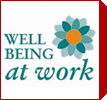 You need not be registered disabled or in receipt of any benefit for your condition to count as a disability.These details enable the Council to meet its statutory obligations and will not be used to make selection decisions.  This section will be removed from the application form and only used for the purpose of compliance with council policy and legislation in relation to health, safety and other employment matters, analysis for management purposes and statutory returns as defined under data protection legislation.  We are committed to recruiting a diverse workforce to make us a strong and successful Council.  We are passionate about not only recruiting but supporting and retaining employees with a disability. To ensure we deliver our commitments we need to ask whether you have a disability, but why?Because we are committed to identifying and tackling barriers to employment.Every year the Council has to inform the government as part of our statutory responsibilities how many people with disabilities we employ.You need not be registered disabled or in receipt of any benefit for your condition to count as a disability.These details enable the Council to meet its statutory obligations and will not be used to make selection decisions.  This section will be removed from the application form and only used for the purpose of compliance with council policy and legislation in relation to health, safety and other employment matters, analysis for management purposes and statutory returns as defined under data protection legislation.  We are committed to recruiting a diverse workforce to make us a strong and successful Council.  We are passionate about not only recruiting but supporting and retaining employees with a disability. To ensure we deliver our commitments we need to ask whether you have a disability, but why?Because we are committed to identifying and tackling barriers to employment.Every year the Council has to inform the government as part of our statutory responsibilities how many people with disabilities we employ.You need not be registered disabled or in receipt of any benefit for your condition to count as a disability.These details enable the Council to meet its statutory obligations and will not be used to make selection decisions.  This section will be removed from the application form and only used for the purpose of compliance with council policy and legislation in relation to health, safety and other employment matters, analysis for management purposes and statutory returns as defined under data protection legislation.  We are committed to recruiting a diverse workforce to make us a strong and successful Council.  We are passionate about not only recruiting but supporting and retaining employees with a disability. To ensure we deliver our commitments we need to ask whether you have a disability, but why?Because we are committed to identifying and tackling barriers to employment.Every year the Council has to inform the government as part of our statutory responsibilities how many people with disabilities we employ.You need not be registered disabled or in receipt of any benefit for your condition to count as a disability.These details enable the Council to meet its statutory obligations and will not be used to make selection decisions.  This section will be removed from the application form and only used for the purpose of compliance with council policy and legislation in relation to health, safety and other employment matters, analysis for management purposes and statutory returns as defined under data protection legislation.  We are committed to recruiting a diverse workforce to make us a strong and successful Council.  We are passionate about not only recruiting but supporting and retaining employees with a disability. To ensure we deliver our commitments we need to ask whether you have a disability, but why?Because we are committed to identifying and tackling barriers to employment.Every year the Council has to inform the government as part of our statutory responsibilities how many people with disabilities we employ.You need not be registered disabled or in receipt of any benefit for your condition to count as a disability.These details enable the Council to meet its statutory obligations and will not be used to make selection decisions.  This section will be removed from the application form and only used for the purpose of compliance with council policy and legislation in relation to health, safety and other employment matters, analysis for management purposes and statutory returns as defined under data protection legislation.  We are committed to recruiting a diverse workforce to make us a strong and successful Council.  We are passionate about not only recruiting but supporting and retaining employees with a disability. To ensure we deliver our commitments we need to ask whether you have a disability, but why?Because we are committed to identifying and tackling barriers to employment.Every year the Council has to inform the government as part of our statutory responsibilities how many people with disabilities we employ.You need not be registered disabled or in receipt of any benefit for your condition to count as a disability.These details enable the Council to meet its statutory obligations and will not be used to make selection decisions.  This section will be removed from the application form and only used for the purpose of compliance with council policy and legislation in relation to health, safety and other employment matters, analysis for management purposes and statutory returns as defined under data protection legislation.  We are committed to recruiting a diverse workforce to make us a strong and successful Council.  We are passionate about not only recruiting but supporting and retaining employees with a disability. To ensure we deliver our commitments we need to ask whether you have a disability, but why?Because we are committed to identifying and tackling barriers to employment.Every year the Council has to inform the government as part of our statutory responsibilities how many people with disabilities we employ.You need not be registered disabled or in receipt of any benefit for your condition to count as a disability.These details enable the Council to meet its statutory obligations and will not be used to make selection decisions.  This section will be removed from the application form and only used for the purpose of compliance with council policy and legislation in relation to health, safety and other employment matters, analysis for management purposes and statutory returns as defined under data protection legislation.  We are committed to recruiting a diverse workforce to make us a strong and successful Council.  We are passionate about not only recruiting but supporting and retaining employees with a disability. To ensure we deliver our commitments we need to ask whether you have a disability, but why?Because we are committed to identifying and tackling barriers to employment.Every year the Council has to inform the government as part of our statutory responsibilities how many people with disabilities we employ.You need not be registered disabled or in receipt of any benefit for your condition to count as a disability.Name:Name:Post Title:Post Number:Post Title:Post Number:Please declare your disability status.  Choose the option ‘Not declared’ if you do not wish to do so:Please declare your disability status.  Choose the option ‘Not declared’ if you do not wish to do so:Please declare your disability status.  Choose the option ‘Not declared’ if you do not wish to do so:Please declare your disability status.  Choose the option ‘Not declared’ if you do not wish to do so:Please declare your disability status.  Choose the option ‘Not declared’ if you do not wish to do so:Please declare your disability status.  Choose the option ‘Not declared’ if you do not wish to do so:Disabled / Not Disabled / Not DeclaredDisabled / Not Disabled / Not DeclaredDisabled / Not Disabled / Not DeclaredDisabled / Not Disabled / Not DeclaredDisabled / Not Disabled / Not DeclaredDisabled / Not Disabled / Not DeclaredAge group Under 25	45-54	45-54	45-54	25-34	55-64	55-64	55-64	35-44	65 or over	65 or over	65 or over	GenderFemaleMaleMaleMaleMarital statusMarried/Civil PartnerWidowed/Surviving Civil PartnerWidowed/Surviving Civil PartnerWidowed/Surviving Civil PartnerSingleDivorced/Civil Partnership DissolvedDivorced/Civil Partnership DissolvedDivorced/Civil Partnership DissolvedCo-habitingSeparatedSeparatedSeparatedSeparated but still legally married/ in same-sex civil partnershipSeparated but still legally married/ in same-sex civil partnershipSeparated but still legally married/ in same-sex civil partnershipMy ethnic origin is:WhiteMixed/ Multiple ethnic groupsMixed/ Multiple ethnic groupsEnglish/Welsh/Scottish/Northern Irish/BritishWhite and Black White and Black IrishWhite and Black AfricanWhite and Black AfricanGypsy/RomaWhite and AsianWhite and AsianTraveller of Irish HeritageAny other mixed/multiple ethnic backgroundAny other mixed/multiple ethnic backgroundAny other white background Asian / Asian BritishBlack / African / Caribbean / Black BritishBlack / African / Caribbean / Black BritishChineseIndianAfricanAfricanPakistaniAny other Black/African/Caribbean background Any other Black/African/Caribbean background BangladeshiAny other Asian backgroundOther ethnic groupOther ethnic groupOther ethnic groupOther ethnic groupArabAny other ethnic group Right to Work in the UKRight to Work in the UKRight to Work in the UKRight to Work in the UKRight to Work in the UKThe Immigration, Asylum and Nationality Act 2006 places a duty on all employers to prevent illegal working and requires that employers confirm the right to work in the UK before making an appointment.  To assist with this, please give your nationality: The Immigration, Asylum and Nationality Act 2006 places a duty on all employers to prevent illegal working and requires that employers confirm the right to work in the UK before making an appointment.  To assist with this, please give your nationality: The Immigration, Asylum and Nationality Act 2006 places a duty on all employers to prevent illegal working and requires that employers confirm the right to work in the UK before making an appointment.  To assist with this, please give your nationality: (This information will not be used for selection purposes.  It will only be used if you are the preferred candidate for the post to assist in confirming right to work in the  or in making an application for a Certificate of Sponsorship).(This information will not be used for selection purposes.  It will only be used if you are the preferred candidate for the post to assist in confirming right to work in the  or in making an application for a Certificate of Sponsorship).(This information will not be used for selection purposes.  It will only be used if you are the preferred candidate for the post to assist in confirming right to work in the  or in making an application for a Certificate of Sponsorship).(This information will not be used for selection purposes.  It will only be used if you are the preferred candidate for the post to assist in confirming right to work in the  or in making an application for a Certificate of Sponsorship).(This information will not be used for selection purposes.  It will only be used if you are the preferred candidate for the post to assist in confirming right to work in the  or in making an application for a Certificate of Sponsorship).